PROPOZYCJE ZAJĘĆ ZDALNYCHW DNIACH 06.04. - 09.04.2021 r.GRUPY „WIEWIÓRKI” I „MĄDRALE”TEMAT TYGODNIA: Tajemnice świata - wynalazkiPropozycje zabaw i form spędzania czasu w gronie rodzinnym:  Zachęcanie do zdobywania wiedzy i jej praktycznego wykorzystania. Poznawanie wybranych wynalazków.Przedstawienie głoski W. Wyszukiwanie przedmiotów, których nazwa zaczyna się tą głoską. Zabawy w dzielenie wyrazów na sylaby, głoski, składanie sylab i głosek w wyraz (analiza i synteza) i wyklaskiwanie rytmu.  Przeliczanie przedmiotów według określonych cech, koloru, wielkości itp.Dodawanie i odejmowanie np. w trakcie różnych czynności i prac domowych.Wyszukiwanie w przestrzeni figur geometrycznych i nazywanie ich. Kontynuowanie zabaw z rytmami, układanie rytmów, przekładanie ich na ruch itp.Aktywny wypoczynek – spacery i zabawy na świeżym powietrzu.1. Na dobry początek trochę gimnastyki:https://www.youtube.com/watch?v=FZ3pj_ZkldQ&t=84shttps://www.youtube.com/watch?v=_7zbV-yTzs02. Odczytanie przez rodziców wiersza Joanny Papuzińskiej: Robotek Blacha, gwoździe, drut, śrubokręt i młotek.Co to będzie?Mały robot, Robotek.Dla kogo?No, nie dla mnie,Ja go dam naszej mamie.Robotek co dzień o świcieNastawi dla wszystkich wodę na mycie,Do sklepu zbiegnie na dółI zakupy zrobi do obiadu.Pozdejmuje kożuchy z mleka,Szczypiorek drobno posieka,Wyprasuje fartuszki,Guzik przyszyje do bluzki.Ugotuje, pozmywa, sprzątnie, zrobi pranie,A mama będzie leżeć na tapczanieI książki czytać.Albo nas pytać:„A może byśmy poszli do kina, kochani…Rozmowa na temat wiersza. Rodzice zadają dzieciom pytania:- O czym jest wiersz?- Kto jest jego bohaterem?- Jakie prace domowe będzie wykonywał Robotek?- Co mógłby za nas robić?- Co to są wynalazki? Jakie znasz wynalazki?3.  Kochane dzieci, czy znacie wynalazki, które zmieniły świat? Obejrzyjcie z rodzicami film i zastanówcie się, czy wszystkie były dobre?https://www.youtube.com/watch?v=OtacV0yVIog&t=31s- Które wynalazki mogły zmienić na lepsze życie na naszej planecie?- Jak można je praktycznie wykorzystać w codziennym życiu?lubhttps://www.youtube.com/watch?v=LlZySwz6qNoW Internecie znajdziecie ciekawe filmy z serii „Byli sobie wynalazcy” np.: https://youtu.be/y7rLghz6bzY4. Posłuchajcie piosenki https://www.youtube.com/watch?v=9hPjDzkchnA&t=118s5. Rozwiążcie zagadkiKiedy tylko kontakt ręką się naciście,ten szklany balonikpod kloszem rozbłyśnie.Ekran, myszka, klawiatura.Włącz, wpisz hasło i pohulaj. Uczy, bawi, kontaktuje.Ważne dane przechowuje.Czy jesteś w domu, czy w sklepie,w lesie, czy nawet nad morzem, on ci się z mamą czy z tatą wnet skontaktować pomoże. 6. Zabawa plastyczno - techniczna: Wykonajcie wspólnie z rodzicami robota, z materiałów codziennego użytku. 7. Wykonajcie zadania w książkach:Pięciolatki - karty pracy część 3, od 25 do 29, zeszyt grafomotoryczny 51 - 52Czterolatki - karty pracy część 2, od 14 do 15 8. Zabawy z kodowaniem Dziecko mają przed sobą planszę i figury. Dzieli planszę za pomocą 2 sznurków na 4 mniejsze kwadraty. Rodzic prezentuje wzór, a dziecko go odtwarza na swoich planszach. Następnie układa 3 pozostałe części wzoru.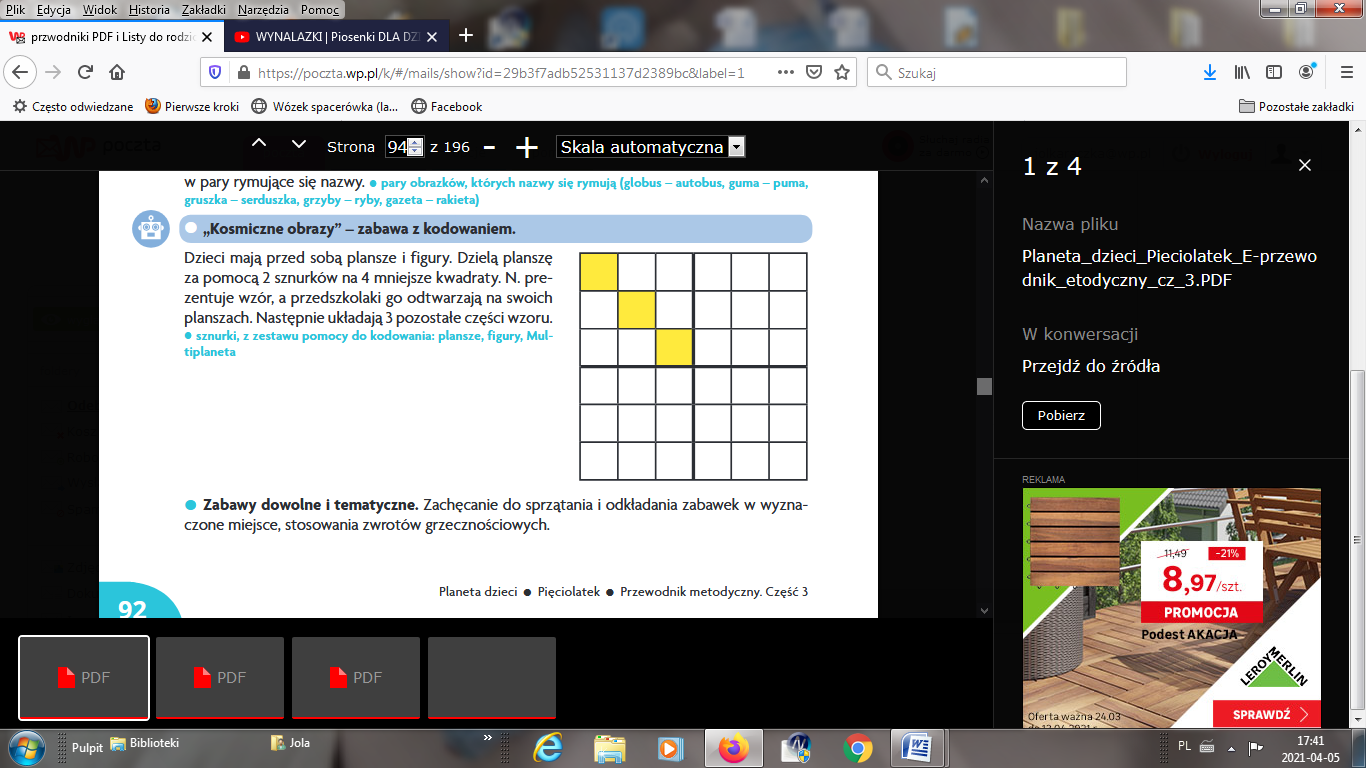 9. Proponujemy także w załącznikach dodatkowe karty pracy.wychowawcy